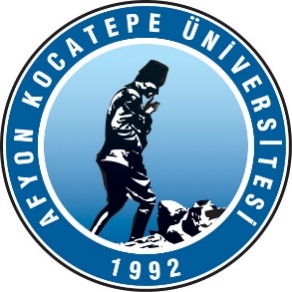 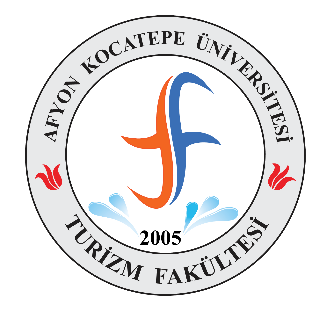 AFYON KOCATEPE ÜNİVERSİTESİTURİZM FAKÜLTESİ2018 YILI DEĞERLENDİRME RAPORUAĞUSTOS 2019 – AFYONKARAHİSARTABLOLAR LİSTESİTablo 1. Akademik Personel Kadro ve Sayıları Dağılımı Tablosu	9Tablo 2. Diğer Üniversitelere Görevlendirilen Akademik Personel Tablosu	9Tablo 3. Erasmus Programı Kapsamında Giden Akademik Personel Bilgileri Tablosu	9Tablo 4. Bölümlere Yerleşen Öğrenci Bilgileri	10Tablo 5. Yatay Geçiş, Dikey Geçiş ve Çift Anadal Bilgileri	10Tablo 6. Öğrenci ve Mezun Sayıları	11Tablo 7. Erasmus Programı Kapsamında Giden Öğrenci Hareketliliği Tablosu	11Tablo 8. Proje Bilgileri	11Tablo 9. Proje Bütçe Bilgileri	12Tablo 10. Yayın ve Atıf Bilgileri	12Tablo 11. Akademik Personelin ISI indekslerine Giren Dergilerdeki Görevlerinin Dağılımı Tablosu	12Tablo 12. Akademik Personelin ISI indekslerine Giren Dergilerdeki Hakemlik Görevlerinin Dağılımı Tablosu	13Tablo 13. İkili Protokoller/ Sözleşmeler Tablosu	13Tablo 14. Fakültede Gerçekleştirilen Uygulama ve Hizmet Faaliyetleri Tablosu	14Tablo 15. Fakültede Faaliyet Gösteren Kulüpler Tablosu	14GirişAfyon Kocatepe Üniversitesi bünyesinde 2005 yılında kurulan ve 2013 yılına kadar “Konaklama İşletmeciliği”, “Seyahat İşletmeciliği”, “Yiyecek İçecek İşletmeciliği” ve “Turist Rehberliği” bölümlerinde lisans eğitim ve öğretim faaliyetlerini sürdüren Turizm İşletmeciliği ve Otelcilik Yüksekokulu, 2012-2013 eğitim öğretim yılında 2013/4710 sayılı Bakanlar Kurulu kararı ile yüksekokul fakülteye dönüştürülerek “Turizm Fakültesi” kurulmuştur. Turizm Fakültesi bünyesinde; “Turizm İşletmeciliği”, “Gastronomi ve Mutfak Sanatları”, “Turizm Rehberliği” ve “Rekreasyon Yönetimi” bölümleri mevcuttur. Şu an “Gastronomi ve Mutfak Sanatları” ve “Turizm Rehberliği” bölümlerinin normal ve ikinci öğretim programlarına; “Turizm İşletmeciliği” bölümünün ise normal öğretim programına öğrenci alınmaktadır. Yaklaşık olarak 1400 öğrencinin eğitim gördüğü Turizm Fakültesi’nde ayrıca, Turizm İşletmeciliği Anabilim Dalı Tezli Yüksek Lisans ve Doktora programları ile Turizm Rehberliği Anabilim Dalı Tezsiz Yüksek Lisans (II. öğretim) programlarında lisansüstü eğitim verilmeye devam edilmektedir. Ülkemizin genç sayılabilecek turizm fakültelerinden bir tanesi olan fakültemizde, bilimsel ilkeler ışığında uluslararası rekabette ülkemiz turizm sektörünün sahip olduğu konumu iyileştirecek, insani değeri yüksek, eleştirel yaklaşıma sahip öğrenciler yetiştirerek, sektörde ülkemizin rekabet gücünü artırıcı, ulusal düzeydeki bilgi ve refahı geliştirici bilimsel araştırma faaliyetlerinde bulunmak ve topluma hizmet etmek amaçlanmaktadır. Fakültemiz bünyesinde 1 Profesör Doktor, 6 Doçent Doktor, 5 Doktor Öğretim Üyesi, 6 Öğretim Görevlisi ve 3 Araştırma Görevlisi olmak üzere 21 (yirmi) öğretim üye ve elemanı ile 6 idari personel görev yapmaktadır. Öte yandan, diğer bilim dallarının alanına giren dersler ile ilgili, gerekli birim ve bölümlerden öğretim elemanları ilgili dersleri vermektedir.Öğrencilerimizin sektöre daha kolay uyum sağlayabilmeleri için, özellikle uygulamalı derslerin sektörle işbirliğine gidilerek gerçekleştirilmesi yönetimimiz tarafından önemsenmektedir. Bu doğrultuda fakültemizde öğrenim gören öğrencilerimizin, eğitim-öğretim programlarında yer alan konuları uygulama içinde görmeleri, meslekleri ile ilgili kazanmış oldukları bilgi, beceri, tutum ve alışkanlıklarını gerçek iş ortamı içinde uygulayabilmeleri ve mezuniyet sonrası çalışma hayatına kısa sürede uyum sağlayabilmeleri amacıyla Afyonkarahisar il merkezinde bulunan beş yıldızlı otellerle yapılan ikili protokoller doğrultusunda, İşbaşı Uygulamalı Eğitim programı kapsamında isteğe bağlı bir dönem ilgili otel işletmelerinde uygulama imkânına sahiptirler. Söz konusu bu program sayesinde, öğrencilerimize otel işletmelerindeki işleyişleri yerinde görme imkânı sunmanın yanı sıra bireysel ve mesleki gelişimlerine de katkıda bulunulması hedeflenmektedir.Çağdaş bir fakültenin iyi bir eğitimin yanında sosyal etkinlikler yoluyla da oluşacağının bilincinde olan fakültemiz, bu doğrultuda birçok etkinliğe önderlik etmektedir. Fakültemiz bünyesinde öğrencilerimizin kendilerini sürekli geliştirmelerine olanak sağlayacak şekilde faaliyet gösteren “Turizm Topluluğu” ve “Gastronomi Kulübü” olarak iki farklı öğrenci kulübü bulunmaktadır. Turizm Fakültesi öğrencilerinin etkin çalışma ve çabalarıyla akademik yıl içerisinde kültürel, tarihi ve doğal zenginlikleri bulunan il ve bölge gezileri ile çeşitli konularda seminer, sempozyum, konferans, panel, söyleşi, bölüm çayları ve piknik gibi çeşitli sosyal aktiviteler düzenlenmektedir.Fakültemizin kuruluşundan bu zamana kadar geçen sürede ülkemize 700’ün üzerinde turizmci kazandırmış bulunmaktayız. Buna ek olarak, Turizm İşletmeciliği Lisansüstü programımızdan mezun olan öğrencilerimizin yaklaşık %70’i ülkemizin farklı üniversitelerinde akademik personel olarak görev yapmaktadır. Lisans programlarımızda hâlihazırda 1261 öğrencimiz öğrenim görmektedir. Turizm Fakültesi Değerlendirme Raporu, fakültemizdeki bölümlerin genel tanıtımları ve kurumsal yapıları ile 2018 yılı içerisinde gerçekleştirilen eğitim-öğretim, araştırma-geliştirme ve diğer akademik faaliyetlere ait temel göstergeler ve 2018 yılına ait genel değerlendirme bilgilerini içermektedir.  Turizm Fakültesi Değerlendirme Raporu ile fakültemizde 2018 yılında gerçekleştirilen akademik ve sosyal faaliyetlerin değerlendirilmesi, güçlü ve gelişime açık yönlerimizin ve mevcut olanaklarımızın tespit edilmesi amaçlanmıştır.Fakültemizde Faaliyet Gösteren BölümlerGastronomi ve Mutfak Sanatları BölümüGastronomi ve Mutfak Sanatları Bölümü, 2014-2015 Eğitim öğretim yılında 35 normal öğretim ve 35 ikinci öğretim öğrencisiyle eğitim-öğretime başlamıştır. Gastronomi ve Mutfak Sanatları Bölümü kadrosunda 2 doçent doktor, 1 doktor öğretim üyesi, 2 öğretim görevlisi ve 1 araştırma görevlisi olmak üzere toplam 6 öğretim elemanı bulundurmaktadır. Bölüm öğretim elemanları haricinde Turizm Fakültesi, Mühendislik Fakültesi (Gıda Mühendisliği Bölümü), Güzel Sanatlar Fakültesi, Fen Edebiyat Fakültesi, İktisadi İdari Bilimler Fakültesi, Veterinerlik Fakültesi,  Yabancı Diller Yüksekokulu öğretim elemanları ile otel yöneticileri ve mutfak şeflerince desteklenmektedir. Tüm fakültelerin Ahmet Necdet Sezer Kampusu içerisinde yer alması öğretim elemanlarının fakülteye erişimini ve eğitim vermelerini kolaylaştırmaktadır. Gastronomi ve Mutfak Sanatları Bölümünün eğitim ve öğretim süresi dört yıl olup, isteğe bağlı hazırlık sınıfı (İngilizce) uygulaması bulunmaktadır. Gastronomi ve Mutfak Sanatları Normal Öğretim Programı 2019 yılı itibari ile Turizm Eğitimi Değerlendirme ve Akreditasyon Kuruluna (TURAK) akreditasyon başvurusu yapılmıştır ve süreçler devam etmektedir. Bölüm YönetimiKomisyonlarTurizm İşletmeciliği BölümüTurizm İşletmeciliği bölümü, 24.05.2013 tarihinde Resmi Gazetede yayımlanan 2013/4710 sayılı kararla kurulan Afyon Kocatepe Üniversitesi Turizm Fakültesi bünyesinde kurulmuştur. 2014-2015 öğretim yılında ilk öğrencilerini alan bölüm hem normal öğretim hem de ikinci öğretim programına aynı anda öğrenci alımına başlamıştır. Turizm İşletmeciliği bölümünün eğitim ve öğretim süresi dört yıl olup, isteğe bağlı hazırlık sınıfı (İngilizce) uygulaması bulunmaktadır. Turizm İşletmeciliği Bölümünde 2 Doçent Doktor ve 3 Doktor Öğretim Üyesi olmak üzere toplam 5 öğretim üyesi ile 3 Öğretim Görevlisi ve 1 Araştırma Görevlisi görev yapmaktadır. Turizm İşletmeciliği bölümünde toplamda 9 akademik personel bulunmaktadır. Hâlihazırda eğitim-öğretim hayatına bölümümüzde devam etmekte olan 300 lisans düzeyinde öğrenci bulunmaktadır. Turizm İşletmeciliği Bölümü şu ana kadar toplam 73 mezun vermiştir.Bölüm YönetimiKomisyonlarTurizm Rehberliği Bölümü24.05.2013 tarihinde Resmi Gazetede yayımlanan 2013/4710 sayılı kararla kurulan Afyon Kocatepe Üniversitesi Turizm Fakültesi bünyesinde açılan Turizm Rehberliği bölümüne öğrenci alımına 2015-2016 eğitim öğretim yılında başlanmıştır. Turizm Rehberliği bölümünün eğitim ve öğretim süresi dört yıl olup, isteğe bağlı hazırlık sınıfı (İngilizce) uygulaması bulunmaktadır. Bununla birlikte 2015-2016 eğitim-öğretim yılı güz yarıyılı itibariyle bölüm bünyesinde tezsiz yüksek lisans öğrencisi alımına başlanmış olup, lisans düzeyinde ilk mezunlar 2019 yılında verilmiştir. Bölümde halen 422 öğrenci öğrenim görmektedir.Turizm Rehberliği Bölümünde 2 Doçent Doktor, 1 Doktor Öğretim Üyesi, 2 Öğretim Görevlisi ve 1 Araştırma Görevlisi olmak üzere 6 akademik personel görev yapmaktadır.Bölüm YönetimiKomisyonlar2018 Yılının Temel Göstergeleriİnsan KaynaklarıFakültemizde görev yapan akademik personelimizin bölüm ve unvan bazlı dağılımı Tablo 1’de verilmiştir. Fakültemizde 2018 yılında 6 Doçent Doktor, 5 Doktor Öğretim Üyesi, 7 Öğretim Görevlisi ve 3 Araştırma Görevlisi olmak üzere toplam 21 akademik personel görev yapmaktadır. Bununla birlikte 2018 yılı içerisinde Gastronomi ve Mutfak Sanatları bölümünden bir öğretim elemanımız Eskişehir’e görevlendirilmiştir (Tablo 2).Tablo 1. Akademik Personel Kadro ve Sayıları Dağılımı TablosuTablo 2. Diğer Üniversitelere Görevlendirilen Akademik Personel TablosuErasmus programı kapsamında Fakültemizden 2018 yılında giden akademik personel bulunmamaktadır (Tablo 3). Tablo 3. Erasmus Programı Kapsamında Giden Akademik Personel Bilgileri TablosuÖğrenci Kabulleri ve Yapılan DeğişimlerFakültemizde 2018 yılı içerisinde sadece Turizm İşletmeciliği İkinci Öğretim programına öğrenci alımı olmamıştır. Gastronomi ve Mutfak Sanatları ve Turizm Rehberliği bölümlerimizde kontenjanların tamamı dolarken Turizm İşletmeciliği bölümümüzde, son iki yıldır ülkemizde yaşanan kontenjan sorununun da etkisiyle normal öğretim programımıza sadece 7’şer öğrenci yerleşmiştir (Tablo 4).Tablo 4. Bölümlere Yerleşen Öğrenci BilgileriFakültemizde 2018 yılında isteğe bağlı hazırlık eğitimi alan öğrenci sayımız 13 olup, bir önceki yıla göre hazırlık sınıfına başlayan öğrencilerde artış olduğu görülmüştür. Diğer taraftan, bölümlerimize dikey geçiş ile yerleşen öğrencilerimizin sayısında fazla değişiklik yaşanmadığı görülmüştür (Tablo 5). Fakültemizde henüz Çift Anadal programımız aktif değildir.Tablo 5. Yatay Geçiş, Dikey Geçiş ve Çift Anadal BilgileriFakültemizde 2017-2018 Eğitim-Öğretim yılında Lisans düzeyinde 927, 2018-2019 Eğitim Öğretim yılında ise 975 kayıtlı öğrencimiz bulunmaktadır. Yine 2017-2018 Eğitim-Öğretim yılında Lisans mezun sayımız 7, Lisansüstü mezun sayımız 20 iken 2018-2019 Eğitim-Öğretim yılında Lisans mezun sayımız 214, Lisansüstü mezun sayımız ise 12 olarak gerçekleşmiştir (Tablo 6).Tablo 6. Öğrenci ve Mezun Sayıları*Turizm Rehberliği Tezsiz Yüksek Lisans Programı Öğrenci ve Mezun SayılarıErasmus Programı kapsamında 2017-2018 Eğitim-Öğretim yılında 14 öğrenci değişim programından yararlanırken; 2018-2019 Eğitim-Öğretim yılında ise 3 öğrenci programdan yararlanmıştır. Farabi değişim programlarından yararlanan öğrenci olmamıştır.Tablo 7. Erasmus Programı Kapsamında Giden Öğrenci Hareketliliği TablosuAraştırma ve Geliştirme HizmetleriFakültemizde toplam 12 proje tamamlanmıştır. Bu projelerin tamamını BAP projeleri oluştururken, diğer kurum ve kuruluşlar tarafından desteklenen herhangi bir projenin olmadığı görülmüştür (Tablo 8). Bu projelerde en büyük maddi desteğin ise 39.119,13 TL ile Turizm Rehberliği Bölümü tarafından kullanıldığı Tablo 9’ da görülebilmektedir. 2018 yılı içerisinde yürütülen projelerden toplam 60.126,15 TL maddi destek temin edilmiştir.Tablo 8. Proje BilgileriTablo 9. Proje Bütçe Bilgileri2018 yılında Fakültemizde görev yapan akademik personelimiz tarafından alan indeksinde ve ULAKBİM tarafından yayınlanan dergilerde toplam 24 adet makale yayınlanmıştır.  SCI ve SCI-Expanded tarafından taranan dergilerde ise herhangi bir yayının olmadığı görülmektedir. Bununla birlikte WOS kaynaklı atıf sayısı 46 olup, ulusal ve uluslararası bildiri sayısı toplam 49 adet gerçekleşmiştir (Tablo 10).Tablo 10. Yayın ve Atıf BilgileriFakültemizde görev yapan akademik personelimizin ISI indekslerine giren dergilerde Baş Editör, Yayın Kurulu Üyeliği ve Danışma Kurulu Üyeliği olarak 2018 yılında herhangi bir görevi bulunmamaktadır. Bununla birlikte; akademik personelimiz ISI indekslerine giren dergilerde 3’ü Ulusal, 8’i Uluslararası olmak üzere toplamda 11 hakemlik görevi gerçekleştirmişlerdir (Tablo 12).Tablo 11. Akademik Personelin ISI indekslerine Giren Dergilerdeki Görevlerinin Dağılımı TablosuTablo 12. Akademik Personelin ISI indekslerine Giren Dergilerdeki Hakemlik Görevlerinin Dağılımı Tablosu2018 yılında Fakültemiz ile bölgemizdeki 5 yıldızlı termal otel işletmeleri arasında Gastronomi ve Mutfak Sanatları ve Turizm İşletmeciliği bölümlerine yönelik İşbaşı Uygulamalı Eğitim programı kapsamında ikili protokoller imzalanmıştır. Bu kapsamda toplamda 8 otel işletmesiyle protokol yapılmıştır. Söz konusu İşbaşı Uygulamalı Eğitim Programına ait protokol/sözleşmeler Tablo 13’ te verilmiştir.Tablo 13. İkili Protokoller/ Sözleşmeler Tablosu2018 yılında bölümlerimizde sempozyum, seminer, konferans, sergi, panel, konferans, program eğitimi gibi toplam 61 faaliyet gerçekleştirilmiş olup, söz konusu faaliyetlerin tür ve bölümlere göre dağılımları Tablo 14’ te verilmiştir. Tablo 14. Fakültede Gerçekleştirilen Uygulama ve Hizmet Faaliyetleri TablosuFakültemiz bünyesinde Gastronomi ve Mutfak Sanatları ve Turizm İşletmeciliği bölümlerimizde Gastronomi Kulübü ve Turizm Topluluğu dikkate alındığında ise fakültemiz öğrencilerinden 617’si ilgili kulüplere üye durumundadır. Öğrenci topluluklarımız 2018 yılında toplamda 11 faaliyet gerçekleştirmişlerdir (Tablo 15). Tablo 15. Fakültede Faaliyet Gösteren Kulüpler TablosuGZFT AnaliziGüçlü YönlerG.1. Konusunda uzman, deneyimli akademik ve idari kadroG.2. Resmi anlaşmalar çerçevesinde Almanya’da yaz stajı imkânıG.3. Erasmus Avrupa Değişim Programı ile Avrupa ülkelerinde eğitim imkânıG.4. Uygulama Binası-Tam donanımlı mutfak, servis alanı, önbüro, suit odalar, çamaşır ve ütü odası vb.G.5. Son sınıfta anlaşmalı 5 yıldızlı otel işletmelerinde tam bir dönem ücretli uygulama eğitimi imkânıG.6. Sertifikalı otel otomasyon programları ve havayolu rezervasyon sistemleri eğitimiG.7. İsteğe bağlı İngilizce hazırlık sınıfıG.8. Zorunlu İngilizce dersleri dışında Seçmeli İkinci Yabancı Dil – Almanca veya Rusça öğrenme imkânı sunmaG.9. Her yıl düzenlenen öğrencilerimizi sektörle buluşturan İstihdam ve Kariyer Günleri G.10. Dönem boyunca sektör temsilcileriyle söyleşiler, seminerler, konferanslar, workshoplarG.11. Alan gezileri, turlar, sosyal sorumluluk projeleri, etkinliklerG.12. Tüm devlet ve özel öğrenci yurtlarına yürüme mesafesinde fakülte konumuG.13. Eğitim-Öğretimde kalitenin artırılması amacıyla Gastronomi ve Mutfak Sanatları bölümlerinin normal ve ikinci öğretim programlarında TURAK Akreditasyon sürecinin başlatılmasıG.14. Güçlü bir örgüt kültürü ve ikliminin varlığıG.15. Kütüphane donanım, olanak ve veri tabanlarının yeterli olmasıG.16. Sektöre yönelik Kamu ve Sivil Toplum Kuruluşları ile güçlü işbirliğinin varlığıZayıf YönlerZ.1. Bazı bölümlerimizde akademik personel sayısının azlığı Z.2. Eğitim ve öğretim amaçlı uluslararası işbirliklerinin yetersizliği Z.3. Üniversitemizde bilimsel etkinliklere sağlanan mali kaynakların kısıtlı olmasıZ.4. Uygulama amaçlı tahsis edilen bütçenin yetersizliğiFırsatlarF.1. Turizmin katalizör bir sektör olması ve termal turizme yönelik ilginin sürekliliğiF.2. Afyonkarahisar’da Gastronomi, toplantı, savaş alanları ve spor başta olmak üzere alternatif turizm çeşitlerinde yaşanan olumlu gelişmelerF.3. Afyonkarahisar ilinin merkezi bir coğrafyada bulunması ve ulaşım kolaylığına sahip olmasıF.4. Afyonkarahisar ilinde öğrencilerin barınma imkânlarının yüksek olmasıTehditlerT.1. Bazı bölümlerin tercih edilme oranlarında düşüş olması T.2. Bölümlerimizi kazanan öğrencilerin YKS puanlarının ve başarı sıralarının düşük olması T.3. Ülkemizdeki turizm fakültelerinin sayılarının fazlalığı T.4. İlimiz kent kültürünün istenilen düzeyde olmamasıT.5. Çevre illerin hepsinde turizm fakültesi bulunmasıGenel Değerlendirme, Öneri ve TedbirlerFakültemiz; 1 Profesör Doktor, 6 Doçent Doktor, 5 Doktor Öğretim Üyesi, 7 Öğretim Görevlisi ve 3 Araştırma Görevlisi olmak üzere toplam 22 Akademik Personel ile eğitim-öğretim ve bilimsel çalışma faaliyetlerini sürdürmektedir. Turizm İşletmeciliği Bölümü İkinci Öğretim Programı dışında tüm programlarımıza toplam 255 öğrenci yerleşmiştir. 2017-2018 Eğitim-Öğretim Yılı için fakültemize kayıtlı öğrenci sayısı 927, mezun sayımız 7 iken 2018-2019 Eğitim-Öğretim Yılı için kayıtlı öğrenci sayısı ise 975, mezun sayısı ise 214 olarak gerçekleşmiştir. 2017-2018 Eğitim-Öğretim Yılında 14, 2018-2019 Eğitim-Öğretim yılında ise 3 öğrencimiz Erasmus Öğrenim Hareketliliği kapsamında öğrenci değişim programından faydalanmıştır. Fakültemizde faaliyet gösteren öğrenci kulüpleri 2018 yılında toplam 11 etkinlik düzenlemişlerdir. Bu sayede öğrencilerimiz farklı alanlarda kendilerini geliştirme ve bilgi edinme imkânına kavuşmuşlardır. 2018 yılında Fakülte öğretim üyelerimizin yürütücülüğünde düzenlenen toplam 12 Bilimsel Araştırma Projesi ile üniversitemizin araştırma-geliştirme faaliyetlerine katkıda bulunulmuştur. Söz konusu projeler için toplam 60.126,15 TL destekten yararlanılmıştır. Projelerden elde edilen bilgiler doğrultusunda yapılan bilimsel çalışmalar ulusal ve uluslararası dergilerde makale olarak yayınlanmış ve ulusal ve uluslararası bilimsel etkinliklerde sunulan bildirilerle tartışılmıştır. 2018 yılında, fakültemizde görev yapan akademik personelimiz alan indeksinde ve ULAKBİM tarafından yayınlanan dergilerde 24 adet makale yayınlamışlardır. Buna ek olarak, Turizm ile ilgili ulusal ve uluslararası kongrelerde toplam 49 bildiri yayınlanmıştır. 2018 yılında fakültemiz ile bölgemizdeki 5 yıldızlı termal otel işletmeleri arasında Gastronomi ve Mutfak Sanatları ve Turizm İşletmeciliği bölümlerine yönelik İşbaşı Uygulamalı Eğitim programı kapsamında ikili protokoller imzalanmıştır. Ayrıca 2018 yılında Fakültemiz tarafından sempozyum, seminer, konferans, sergi, panel, konferans, program eğitimi gibi toplam 61 faaliyet gerçekleştirilmiştir. Konusunda uzman, deneyimli akademik ve idari kadro; nitelikli malzemelerle donatılmış tam donanımlı mutfak, servis alanı, önbüro, suit odalar, çamaşır ve ütü odasını içeren uygulama alanları; anlaşmalı 5 Yıldızlı Termal Otel İşletmelerinde tam bir dönem ücretli uygulama eğitimi imkânı; sertifikalı otel otomasyon programları ve havayolu rezervasyon sistemleri eğitimi; zorunlu İngilizce dersleri dışında seçmeli ikinci yabancı dil olarak Almanca veya Rusça öğrenme imkânı; her yıl düzenlenen ve öğrencilerimizi sektör temsilcileriyle bir araya getiren İstihdam ve Kariyer Günleri, dönem boyunca sektör temsilcileriyle söyleşiler, seminerler, konferanslar, workshoplar; Eğitim-Öğretimde kalitenin artırılması amacıyla başlatılan TURAK Akreditasyon süreci ve güçlü bir örgüt kültürü ve ikliminin varlığı fakültemizin güçlü yönleri olarak ön plana çıkmaktadır. Bazı bölümlerimizde akademik personel sayısının azlığı; eğitim ve öğretim amaçlı uluslararası işbirliklerinin yetersizliği; üniversitemizde bilimsel etkinliklere sağlanan mali kaynakların kısıtlı olması ve uygulama amaçlı tahsis edilen bütçenin yetersizliği fakültemizin doğrudan ya da dolaylı olarak etkilendiği olumsuz yönler olarak görülmektedir. Turizm fakültelerinin ve programlarının sayılarının plansız artışı, kontenjan fazlalığı ve ülkemizde her geçen gün artan üniversite sayısı bölümlerimizin tercih edilebilirliğini olumsuz yönde etkilemektedir. Buna ek olarak, bazı bölümlerin tercih edilme oranlarında düşüş olması; bölümlerimizi kazanan öğrencilerin YKS puanlarının ve başarı sıralarının düşük olması gibi nedenler önüne geçilmesi gereken önemli konular olarak göze çarpmaktadır. Ülkemizde son 2 yılda yaşanan kontenjan sorunu ve fakültemiz Turizm İşletmeciliği bölümünde yaşanan tercih edilmeme sorunları göz önünde bulundurulduğunda; turizm ile ilgili programlardaki kontenjanların yeniden gözden geçirilmesi; kontenjanlar konusunda daha koordineli ve planlı bir dağılımın sağlanması kapsamında somut adımların atılması; turizm fakülteleri kurulurken bölgede yer alan turizm fakültelerinin sayısı ve erişilebilirliği de düşünülerek karar verilmesi gerekmektedir. Bölümlerin uluslararası akreditasyon süreçlerini tamamlamaları ve nitelikli eğitim odaklı süreçlerin oluşturulması önem taşımaktadır. Üniversite öğrencilerinin tercihlerinde şehir ve üniversitenin öncelikli olduğu düşünülmektedir. İlimiz kent kültürünün istenilen düzeyde olmaması nedeniyle yaşadığımız sıkıntılar, üniversitemizde ve fakültemizde verilecek nitelikli eğitim ve sosyal olanakların eksiksiz olduğu bir kampüs ortamı ile aşılabilir. Bu üniversite imajı açısından önemlidir. Kampüs içerisinde öğrencilerin beklentilerine cevap verebilecek sosyal imkânların artırılması (çeşitli sanatsal aktiviteler kapsamında sanatçıların öğrencilerle buluşturulması, imtiyaz hakkı ile farklı markaların kampüs içerisinde faaliyet göstermelerinin sağlanması, farklı alanlarda bilimsel toplantıların ve söyleşilerin düzenlenmesi, dönem sonu konserleri vb.) uzun vadede üniversite imajı açısından faydalı olacaktır. Ayrıca öğrenci kulüplerinin aktiviteleri maddi ve manevi yönden desteklenmelidir. Turizm eğitiminde kaliteyi artıracak aşağıdaki faaliyetlerin gerçekleştirilmesi gerekmektedir: Gastronomi ve Mutfak Sanatları bölümü için başlatılan TURAK Akreditasyon Süreci fakültemizdeki diğer bölümlerimizi de kapsayacak şekilde yaygınlaştırılmalıdır. Akademik personel sayısı nicelik ve nitelik yönünden iyileştirilmelidir. Fakülte bünyesindeki tüm bölümlerin özellikle uygulamalı eğitim faaliyetlerinin sağlıklı ve etkin yürütülebilmesi için gerekli maddi kaynakların sağlanmalı ve arttırılmalıdır.  Mezunların istihdamı için dış paydaşlarla ilişkilerin güçlendirilmesi gereklidir.EKLEREK-1. 2018 Yılında Tamamlanan Araştırma ProjeleriEK-2. 2018 Yılında Yayınlanmış MakalelerEK-3. 2018 Yılında Yayınlanmış Kitap/BölümleriEK-4. 2018 Yılında Yayınlanmış BildirilerBölüm BaşkanıDr. Öğr. Üyesi Asuman PEKYAMANDers Programı Arş. Grv. Asilhan Semih MUTLU Sınav Programı Arş. Grv. Asilhan Semih MUTLUMezuniyet Dr. Öğr. Üyesi Asuman PEKYAMAN Doç. Dr. Mustafa SANDIKCI Doç. Dr. Sabri ÇELİK Staj Dr. Öğr. Üyesi Asuman PEKYAMAN Doç. Dr. Mustafa SANDIKCI Doç. Dr. Sabri ÇELİK Arş. Grv. Asilhan Semih MUTLUİntibak Dr. Öğr. Üyesi Asuman PEKYAMAN Doç. Dr. Mustafa SANDIKCI Doç. Dr. Sabri ÇELİK Arş. Grv. Asilhan Semih MUTLUBölüm Tanıtımı Dr. Öğr. Üyesi Asuman PEKYAMAN Doç. Dr. Mustafa SANDIKCI Doç. Dr. Sabri ÇELİK Arş. Grv. Asilhan Semih MUTLUAlt Birim Kalite Doç. Dr. Mustafa SANDIKCI Uluslararası İlişkiler Doç. Dr. Sabri ÇELİKArş. Grv. Asilhan Semih MUTLUWeb Tasarım Arş. Grv. Asilhan Semih MUTLUAkademik Teşvik Doç. Dr. Mustafa SANDIKCI Arş. Grv. Asilhan Semih MUTLUBölüm Başkanı Doç. Dr. Ahmet BAYTOKDers ProgramıArş. Grv. Mehmet BOYRAZSınav ProgramıArş. Grv. Mehmet BOYRAZMezuniyetArş. Grv. Mehmet BOYRAZStajDoç. Dr. Ahmet BAYTOKDr. Öğr. Üyesi Ali AVANArş. Grv. Mehmet BOYRAZİntibakDoç. Dr. Ahmet BAYTOKDr. Öğr. Üyesi Ali AVANDr. Öğr. Üyesi Gonca KILIÇArş. Grv. Mehmet BOYRAZBölüm TanıtımıArş. Grv. Mehmet BOYRAZAlt Birim KaliteDr. Öğr. Üyesi Gonca KILIÇUluslararası İlişkiler Dr. Öğr. Üyesi Ali AVAN Arş. Grv. Mehmet BOYRAZWeb TasarımArş. Grv. Mehmet BOYRAZAkademik TeşvikDoç. Dr. Ahmet BAYTOKDr. Öğr. Üyesi Ali AVANDr. Öğr. Üyesi Gonca KILIÇBölüm BaşkanıDoç. Dr. Elbeyi PELİTDers Programı Arş. Grv. Ali KABAKULAK Sınav Programı Arş. Grv. ALİ KABAKULAK Mezuniyet Doç. Dr. Elbeyi PELİT Doç. Dr. Özcan ZORLU Dr. Öğr. Üyesi Esra GÜL YILMAZ Staj Doç. Dr. Elbeyi PELİT Doç. Dr. Özcan ZORLU Dr. Öğr. Üyesi Esra GÜL YILMAZ Arş. Grv. Ali KABAKULAKİntibak Doç. Dr. Elbeyi PELİT Doç. Dr. Özcan ZORLU Dr. Öğr. Üyesi Esra GÜL YILMAZ Arş. Grv. Ali KABAKULAKBölüm Tanıtımı Arş. Grv. ALİ KABAKULAKAlt Birim Kalite Doç. Dr. Özcan ZORLU Uluslararası İlişkiler Doç. Dr. Elbeyi PELİT Web Tasarım Arş. Grv. Ali KABAKULAKAkademik Teşvik Doç. Dr. Elbeyi PELİT Doç. Dr. Özcan ZORLU BölümProf. Dr.Doçent. Dr.Dr. Öğr. ÜyesiArş. Grv.Öğr. Grv.TOPLAMGastronomi ve Mutfak Sanatları021126Turizm İşletmeciliği023139Turizm Rehberliği021126TOPLAM0653721Çalıştığı BölümUnvanAdı SoyadıGittiği ÜniversiteGörevlendirildiği Tarih AralığıGastronomi ve Mutfak SanatlarıArş. Grv.Önder YAYLAAnadolu Üniversitesi16.01.2014- …Programın AdıUnvanıAdı SoyadıBölümGittiği ÜlkeGittiği ÜniversiteTarih--------------BölümBölüm2017-20182017-20182018-20192018-20192017-20182017-20182018-20192018-2019BölümBölümKontenjan YerleşenKontenjan YerleşenEn düşük puanEn yüksek puanEn düşük puanEn yüksek puanGastronomi ve Mutfak SanatlarıN.Ö.62626262363,54622469,14523336,97764420,37134Gastronomi ve Mutfak Sanatlarıİ.Ö.62626262350,21410367,30083323,93088336,78934Turizm İşletmeciliğiN.Ö.607307202,91216280,16331209,83731274,93864Turizm İşletmeciliğiİ.Ö.601--326,4976326,49760--Turizm RehberliğiN.Ö.62626262254,04709406,06735263,75851329,33878Turizm Rehberliğiİ.Ö.62626262235,37167276,23007241,38588263,13727HazırlıkHazırlıkBölüme Dikey GeçişYapan Öğrenci SayısıBölüme Dikey GeçişYapan Öğrenci SayısıBölümde ÇiftAnadala BaşlamışOlan Başka BölümünÖğrenci SayısıBölümde ÇiftAnadala BaşlamışOlan Başka BölümünÖğrenci SayısıBaşka BölümlerdeÇift Anadal’a BaşlamışOlan Bölüm Öğrenci SayısıBaşka BölümlerdeÇift Anadal’a BaşlamışOlan Bölüm Öğrenci Sayısı2017-20182018-20192017-20182018-20192017-20182018-20192017-20182018-2019Gastronomi ve Mutfak Sanatları-925----Turizm İşletmeciliği--33----Turizm Rehberliği1443----TOPLAM113911----SınıfSınıfSınıfSınıfSınıfSınıfSınıfSınıfÖğrenci SayısıÖğrenci SayısıÖğrenci SayısıÖğrenci SayısıÖğrenci SayısıÖğrenci SayısıMezun SayısıMezun SayısıMezun SayısıMezun SayısıMezun SayısıMezun Sayısı2017-20182017-20182017-20182017-20182018-20192018-20192018-20192018-20192017-20182017-20182017-20182018-20192018-20192018-20192017-20182017-20182017-20182018-20192018-20192018-201912341234LYLDLYLDLYLDLYLDGastronomi ve Mutfak Sanatları131103152313313110331389--398--2--121--Turizm İşletmeciliği20101123511201015524916518715356-684-Turizm Rehberliği1319266-1261319241289--3901*--14*-258*-TOPLAM2822963418270282296127927165975163720-21412-BölümERASMUSERASMUSERASMUSERASMUSFARABİFARABİFARABİFARABİBölüm2017-20182017-20182018-20192018-20192017-20182017-20182018-20192018-2019BölümGidenGelenGidenGelenGidenGelenGidenGelenGastronomi ve Mutfak Sanatları1-2-----Turizm İşletmeciliği3-------Turizm Rehberliği10-1-----TOPLAM14-3-----BÖLÜMBAPTÜBİTAKTA-GEMZAFERKALKINMAAJANSITOPLAMGastronomi ve Mutfak Sanatları2---2Turizm İşletmeciliği4---4Turizm Rehberliği66TOPLAM12---12BÖLÜMBAPTÜBİTAKTA-GEMZAFER KALKINMA AJANSITOPLAM (TL)Gastronomi ve Mutfak Sanatları6.804,00 TL---6.804,00 TLTurizm İşletmeciliği14.203,02 TL---14.203,02 TLTurizm Rehberliği39.119,13 TL---39.119,13 TLTOPLAM60.126,15 TL---60.126,15 TLBÖLÜMSCISCI-ExpALAN İNDEKSULAKBİMULUSAL HAKEMLİATIF SAYISI (WOS)BİLDİRİBİLDİRİBÖLÜMSCISCI-ExpALAN İNDEKSULAKBİMULUSAL HAKEMLİATIF SAYISI (WOS)UlusalUluslararasıGastronomi ve Mutfak Sanatları--41-20-17Turizm İşletmeciliği--83-14217Turizm Rehberliği--44-1249TOPLAM--168-46643BÖLÜMDERGİ ADIBAŞ EDİTÖRYAYIN KURULU ÜYELİĞİDANIŞMA KURULU ÜYELİĞİTOPLAMGastronomi ve Mutfak Sanatları-----Turizm İşletmeciliği-----Turizm Rehberliği-----TOPLAM-----BÖLÜMUlusal UluslararasıTOPLAMGastronomi ve Mutfak Sanatları134Turizm İşletmeciliği257Turizm Rehberliği---TOPLAM3811BÖLÜMKurum Adı Protokolün KonusuBaşlama ve Bitiş TarihiTOPLAMGastronomi ve Mutfak Sanatları/ Turizm İşletmeciliğiAkrones Thermal Spa Conventıon Sport Hotelİş Başı Uygulamalı Eğitim24.09.201830.12.20188Gastronomi ve Mutfak Sanatları/ Turizm İşletmeciliğiBudan Thermal Spa Hotel & Conventıon Centerİş Başı Uygulamalı Eğitim24.09.201830.12.20188Gastronomi ve Mutfak Sanatları/ Turizm İşletmeciliğiİkbal Thermal Hotel & Spaİş Başı Uygulamalı Eğitim24.09.201830.12.20188Gastronomi ve Mutfak Sanatları/ Turizm İşletmeciliğiKorel Thermal Resort Clınıc & Spaİş Başı Uygulamalı Eğitim24.09.201830.12.20188Gastronomi ve Mutfak Sanatları/ Turizm İşletmeciliğiMCG Çakmak Termal Otelİş Başı Uygulamalı Eğitim24.09.201830.12.20188Gastronomi ve Mutfak Sanatları/ Turizm İşletmeciliğiNG Güral Afyon Wellness & Conventıonİş Başı Uygulamalı Eğitim24.09.201830.12.20188Gastronomi ve Mutfak Sanatları/ Turizm İşletmeciliğiTermal Resort Oruçoğluİş Başı Uygulamalı Eğitim24.09.201830.12.20188Gastronomi ve Mutfak Sanatları/ Turizm İşletmeciliğiAfbel Termal & Spa Hotelİş Başı Uygulamalı Eğitim24.09.201830.12.20188TOPLAMTOPLAMTOPLAMTOPLAM8BölümlerBölümlerBölümlerFakülteTurizm İşletmeciliğiTurizm RehberliğiGastronomi ve Mutfak SanatlarıTOPLAMSeminer1135Sergi2--2Program Eğitimi3-14Panel1-12Konferans1113Sempozyum1--1Toplantı42410Tören2--2Özel Günler1-23Gezi18211Diğer Eğitim Faaliyetleri103518TOPLAM27151961Bölüm AdıÖğrenci TopluluklarıÜye SayısıFaaliyetGastronomi ve Mutfak SanatlarıGastronomi Kulübü340Tanışma YemeğiChelfstalk and WorkshopKısık Ateş (Şef Sohbetleri)Chefstalk&Workshop-Aziz Tanrıkulu/Ercüment ÖzsönmezPamukkale Üniversitesi Yöresel Gastronomi FestivaliTurizm İşletmeciliğiTurizm Topluluğu277TUREB Başkanı A. Zeki APALI ile SöyleşiAnkara TRAVELEXPO Fuar ZiyaretiAnadolu Buluşmaları: AfyonkarahisarRixos Premium Tekirova İK Müdürü ile SöyleşiTabletten Tablete TurizmArkeolog A. Levent Zeybek ile SöyleşiTurizm Rehberliği---TOPLAM261711GASTRONOMİ VE MUTFAK SANATLARI BÖLÜMÜGASTRONOMİ VE MUTFAK SANATLARI BÖLÜMÜGASTRONOMİ VE MUTFAK SANATLARI BÖLÜMÜGASTRONOMİ VE MUTFAK SANATLARI BÖLÜMÜGASTRONOMİ VE MUTFAK SANATLARI BÖLÜMÜProje NoProjedeki GöreviProje TürüProje AdıDestek Miktarı (TL)17.KARİYER.198YürütücüBAPHeybeli (Afyonkarahisar) Jeotermal Sahası Rezervuar Kayacının Mineralojik ve Petrografik Özelliklerinin İncelenmesi3.360.0017.KARİYER.32YürütücüBAPAfyonkarahisar’da Yöresel Yemeklerin Bağımsız Yeme İçme İşletmelerinin Menülerinde Kullanımı Üzerine Bir Araştırma3.444.00TURİZM İŞLETMECİLİĞİ BÖLÜMÜTURİZM İŞLETMECİLİĞİ BÖLÜMÜTURİZM İŞLETMECİLİĞİ BÖLÜMÜTURİZM İŞLETMECİLİĞİ BÖLÜMÜTURİZM İŞLETMECİLİĞİ BÖLÜMÜProje NoProjedeki GöreviProje TürüProje AdıDestek Miktarı (TL)17.KARİYER.228YürütücüBAPTurizmde Sürdürülebilirlik Kapsamında Toplum Temelli Turizm Uygulamaları: Gelemiş Köyü Örneği3.270.0018.KARİYER.137YürütücüBAPOtel İşletmelerinde Gerçekleştirilen Bilgi Yönetimi Uygulamalarının İncelenmesi: Ülkelerarası Bir Karşılaştırma3.000,0016.SOS.BİL.13YürütücüBAPKariyer Platosunun İş Tatmini ve İşten Ayrılma Niyetine Etkisi Üzerine Bir Araştırma: Otel İşletmeleri Örneği2,963.5717.SOS.BİL.05YürütücüBAPÖrgütsel Dışlanmanın İşten Ayrılma Niyetine Etkisi: Afyonkarahisar'daki Beş Yıldızlı Otel İşletmelerinde Bir Araştırma4,969.45TURİZM REHBERLİĞİ BÖLÜMÜTURİZM REHBERLİĞİ BÖLÜMÜTURİZM REHBERLİĞİ BÖLÜMÜTURİZM REHBERLİĞİ BÖLÜMÜTURİZM REHBERLİĞİ BÖLÜMÜProje NoProjedeki GöreviProje TürüProje AdıDestek Miktarı (TL)18.KARİYER.229YürütücüBAPOtel Yöneticilerinin İş Etiği Kapsamındaki Uygulamalarının İşgörenlerin İş Doyum ve Örgütsel Vatandaşlık Düzeylerine Etkisi: Beş Yıldızlı Otel İşletmeleri Örneği10.000.0017.SOS.BİL.07YürütücüBAPSomut Olmayan Kültürel Miras Kaynaklarının Turizm Çekiciliği Kapsamında Değerlendirilmesi: Türk Kâğıt Süsleme (Ebru) Sanatı Örneği4.957.4217.KARİYER.49YürütücüBAPOtel Çalışanlarının Kurumsal İtibar Algılamaları Üzerine Bir Araştırma8.193.86
16.SOS.BİL.11YürütücüBAPYöneticilerin Kullandıkları Güç Kaynaklarının Örgütsel Özdeşleşme ve Örgütsel Yabancılaşmaya Etkisi Üzerine Bir Araştırma: Beş Yıldızlı Otel İşletmeleri Örneği4.998.2816.SOS.BİL.12YürütücüBAPOtel İşletmelerinde İş-Çalışan Sağlığı ve Güvenliği Kapsamındaki Uygulamaların İşgörenlerin Örgüte Güvenlerine ve İşten Ayrılma Niyetlerine Etkisi Üzerine Bir Araştırma: Beş Yıldızlı Otel İşletmeleri Örneği4.969.5718.KARİYER.260YürütücüBAPEdebi Miras Turizmi Çekiciliklerinin Destinasyon Pazarlamasındaki Rolü:
Afyonkarahisar Hattat Ahmet Karahisari Örneği6.000,00GASTRONOMİ VE MUTFAK SANATLARI BÖLÜMÜ MAKALEGASTRONOMİ VE MUTFAK SANATLARI BÖLÜMÜ MAKALEGASTRONOMİ VE MUTFAK SANATLARI BÖLÜMÜ MAKALEGASTRONOMİ VE MUTFAK SANATLARI BÖLÜMÜ MAKALEGASTRONOMİ VE MUTFAK SANATLARI BÖLÜMÜ MAKALEGASTRONOMİ VE MUTFAK SANATLARI BÖLÜMÜ MAKALEGASTRONOMİ VE MUTFAK SANATLARI BÖLÜMÜ MAKALEGASTRONOMİ VE MUTFAK SANATLARI BÖLÜMÜ MAKALEYazar(lar) AdıMakale AdıDergi AdıCiltSayıİlk SayfaSon SayfaEndeks TürüBoyraz, M. ve Sandıkcı M.Gastronomi Bildirilerinin Değerlendirilmesi: Turizm Kongreleri Örneği 2013-2017Journal of Tourism and Gastronomy Studies64873889AlanMutlu, A.S. veSandıkcı M.Farklı Pişirme Yöntemlerine Göre Tabak Artığı Oluşumu: Afyon Kocatepe Üniversitesi Merkez Yemekhane ÖrneğiUluslararası Sosyal Bilimler Dergisi685520538Alan(ASOSSOBIAD)Boyraz, M., Mutlu, A.S. ve Mutlu, H.Aşçılık Yarışması Katılımcılarının Tutumlarının Belirlenmesi: Ulusal Aşçılar ve Pastacılar Şampiyonası ÖrneğiThe Journal of Academic Social Sciences685468482Alan(ASOSSOBIAD)Pekyaman, A.Turist Rehberlerinin Tur Cazibesini Artırmada Yararlanabilecekleri Bir Araç Olarak Efsaneler: Afyonkarahisar Efsaneleri ÖrneğiTurist Rehberliği Dergisi (TURED)12139152AlanPekyaman, A., Çiftçi, N. ve Sandıkcı, M.Akademisyenlerin Tatil Tercihlerini EtkileyenFaktörler: Afyon Kocatepe Üniversitesi ÖrneğiÇKÜ Sosyal Bilimler Enstitüsü Dergisi92118AlanTURİZM İŞLETMECİLİĞİ BÖLÜMÜTURİZM İŞLETMECİLİĞİ BÖLÜMÜTURİZM İŞLETMECİLİĞİ BÖLÜMÜTURİZM İŞLETMECİLİĞİ BÖLÜMÜTURİZM İŞLETMECİLİĞİ BÖLÜMÜTURİZM İŞLETMECİLİĞİ BÖLÜMÜTURİZM İŞLETMECİLİĞİ BÖLÜMÜTURİZM İŞLETMECİLİĞİ BÖLÜMÜYazar(lar) AdıMakale AdıDergi AdıCiltSayıİlk SayfaSon SayfaEndeks TürüPelit, E., Soybalı, H. H., Baytok, A. ve Kılıç, İ.Otel İşletmeleri İşgörenlerinin Nepotizm Algılarının Yöneticilerine Olan Güvene Etkisi: Afyonkarahisar’daki Beş Yıldızlı Otellerde Bir UygulamaJournal of Recreation and Tourism Research515370AlanKılıç, G., Gülaydın M., Sürücü Ö. ve Kasapoğlu, B.Beş Yıldızlı Otel İşletmelerinde Liderlik Davranışları ile Örgütsel Muhalefet İlişkisiUluslararası Sosyal Araştırmalar Dergisi11599941003Alanİşçeli, Z. ve Kılıç, G.Lisans Düzeyinde Turizm Rehberliği Eğitimi Veren Fakültelerin Müfredatlarının İncelenmesiTurist Rehberliği Dergisi114156AlanYalçın, B. ve Turan, Ç.Creative Cities Network For Marketing Touristic Products: An Analysis on Literary CitiesAlmatourism918135149AlanBostan S. veYalçın, B.Medical Tourism Competencies and Policies Along With Health Competencies and Awareness of The Institutions and EmployeesJournal of Business and Management (IOSR-JBM)20104450AlanBoyraz, M.Öğrencilerin Uygulamalı Mutfak Workshoplarına Yönelik Tutumlarının Faktör Analizi İle İncelenmesiGüncel Turizm Araştırmaları Dergisi2Ek:1324346AlanBoyraz, M.Turizm Kongrelerinde Yer Alan Coğrafi İşaretle İlgili Bildirilerin DeğerlendirilmesiJournal of Business Management and Economic Research263649AlanBoyraz, M., Mutlu, A.S. ve Mutlu, H.Aşçılık Yarışması Katılımcılarının Tutumlarının Belirlenmesi: Ulusal Aşçılar ve Pastacılar Şampiyonası ÖrneğiThe Journal of Academic Social Sciences685468482AlanBoyraz, M., Çetin, A., Mutlu, H. ve Soybalı, H.H.Gastronomi ve Mutfak Sanatları Öğrencilerinin Workshop Etkinlikleri Algısının Değerlendirilmesi: Afyon Kocatepe Üniversitesi ÖrneğiJournal of Tourism and Gastronomy Studies64132149AlanBoyraz, M. ve Sandıkcı, M.Gastronomi Bildirilerinin Değerlendirilmesi: Turizm Kongreleri Örneği 2013-2017Journal of Tourism and Gastronomy Studies64873889AlanSoybalı, H.H. ve Pelit, O.Örgütsel Dışlanmanın İşten Ayrılma Niyetine Etkisi: Afyonkarahisar’daki Beş Yıldızlı Otel İşletmelerinde Bir AraştırmaAfyon Kocatepe Üniversitesi Sosyal Bilimler Dergisi203225249AlanTURİZM REHBERLİĞİ BÖLÜMÜTURİZM REHBERLİĞİ BÖLÜMÜTURİZM REHBERLİĞİ BÖLÜMÜTURİZM REHBERLİĞİ BÖLÜMÜTURİZM REHBERLİĞİ BÖLÜMÜTURİZM REHBERLİĞİ BÖLÜMÜTURİZM REHBERLİĞİ BÖLÜMÜTURİZM REHBERLİĞİ BÖLÜMÜYazar(lar)AdıMakale AdıDergi AdıCiltSayıİlk SayfaSon SayfaEndeks TürüPelit, E. ve Gülen, M.İş-Çalışan Sağlığı ve Güvenliği Kapsamındaki Uygulamaların İşgörenlerin Kuruma Güvenlerine Etkisi Üzerine Bir Araştırma: Beş Yıldızlı Otel İşletmeleri Örneğiİşletme Araştırmaları Dergisi103767787Alan Pelit, E., Kılıç, İ. ve Karaçor, M.Duygusal Zekânin İletişim Becerilerine Etkisi:  Turizm Öğrencileri Üzerinde Bir AraştırmaDokuz Eylül Üniversitesi Sosyal Bilimler Enstitüsü Dergisi20185107AlanPelit, E. ve Ak, S.İnsan Kaynakları Yönetimi İşlevi Olarak Personel Bulma, Seçme ve Personeli İşe Yerleştirme ile ilgili Sorunlar: Turizm İşletmeleri Örneğinde Teorik Bir İncelemeİstanbul Aydın Üniversitesi Dergisi1023974AlanPelit, E., Baytok, A. Soybalı, H.H. ve Kılıç, İ.Otel İşletmeleri İşgörenlerinin Nepotizm Algılarının Yöneticilerine Olan Güvene Etkisi: Afyonkarahisar’daki Beş Yıldızlı Otellerde Bir UygulamaRekreasyon Araştırmaları Dergisi515370AlanPelit, E. ve Katırcıoğlu, E.Turist Rehberliği Mesleğinde Taraflar Açısından Yaşanan Sorunlar Üzerine Bir DeğerlendirmeJournal of Tour Guiding127494AlanZorlu Ö. ve Erkuş G.Kültür Turlarında Turist Şikâyetleri ve Şikâyet DavranışlarıJournal of Tour Guiding113140AlanKabakulak, A.Turist Rehberleri Açısından İş Doyumunun ÖnemiJournal of Tour Guiding11112AlanKoçak, B. ve Kabakulak, A.
Turist Rehberlerinin Meslekten Beklentileri Üzerine Bir AraştırmaJournal of Tour Guiding112430AlanGASTRONOMİ VE MUTFAK SANATLARI BÖLÜMÜ KİTAPGASTRONOMİ VE MUTFAK SANATLARI BÖLÜMÜ KİTAPGASTRONOMİ VE MUTFAK SANATLARI BÖLÜMÜ KİTAPGASTRONOMİ VE MUTFAK SANATLARI BÖLÜMÜ KİTAPYazar(lar) AdıKitap AdıBölüm AdıYayın EviSandıkcı M.Termal Turizm ve İşletmeciliğiTermal Turizm İşletmelerinde PazarlamaDetay Yayıncılık,AnkaraSandıkcı, M., Boyraz, M., Mutlu, H. ve Gökçe, F.Gastronomi Araştırmaları Bibliyografyası, Bildiri, Makale, Tez (2013-2017)-Detay Yayıncılık, AnkaraYalçın B. ve Çelik S.Termal Turizm ve İşletmeciliğiSağlık Turizminin TarihiDetay YayıncılıkAnkaraÇelik S. ve Yalçın B.Termal Turizm ve İşletmeciliğiTermal Turizm İşletmelerinde Yatırım ve FinansmanDetay Yayıncılık,AnkaraÇelik, S.Termal Turizm ve İşletmeciliğiTermal Turizm İşletmelerinde Rekratif Faaliyetlerin PlanlanmasıDetay Yayıncılık,AnkaraPekyaman, A.Termal Turizm ve İşletmeciliğiTermal Turizm İşletmelerinde Müşteri İlişkileri YönetimiDetay Yayıncılık,AnkaraMutlu, A.S. ve Kabakulak, A.Termal Turizm ve İşletmeciliğiTermal turizm İşletmeleriDetay Yayıncılık,AnkaraTURİZM İŞLETMECİLİĞİ BÖLÜMÜTURİZM İŞLETMECİLİĞİ BÖLÜMÜTURİZM İŞLETMECİLİĞİ BÖLÜMÜTURİZM İŞLETMECİLİĞİ BÖLÜMÜYazar(lar) AdıKitap AdıBölüm AdıYayıneviPelit, E., Soybalı, H. H. ve Avan, A. (Ed.)Contemporary Services Management Issues-Multidisciplinary Perspectives-Peter Lang GmbhZorlu, Ö., Baytok A. ve Avan, A.Social Sciences Researches in the Globalizing WorldTransformational Leadership at Hospitality Industry: A Conceptual EvaluationSt. Kliment Ohridski University Press-Sofia
Avan, A., Zorlu, Ö. ve Baytok, A.Contemporary Services Management Issues-Multidisciplinary PerspectivesOnline Reputation Management: How Hotels Increase Customer LoyaltyPeter Lang GmbhAvan, A.Termal Turizm ve İşletmeciliğiTermal Turizm İşletmelerinde Fiziksel PlanlamaDetay Yayıncılık, AnkaraBaytok A. ve Soybalı, H.H.Termal Turizm ve İşletmeciliğiTermal Turizmin AnaliziDetay Yayıncılık, AnkaraSoybalı, H.H. ve Baytok A.Termal Turizm ve İşletmeciliğiJeotermal KaynaklarDetay Yayıncılık, AnkaraKılıç, G.Termal Turizm ve İşletmeciliğiTermal Turizm İşletmelerinde YönetimDetay Yayıncılık, AnkaraYalçın B. ve Çelik S.Termal Turizm ve İşletmeciliğiSağlık Turizminin TarihiDetay Yayıncılık, AnkaraÇelik S. ve Yalçın B.Termal Turizm ve İşletmeciliğiTermal Turizm İşletmelerinde Yatırım ve FinansmanDetay Yayıncılık, AnkaraBoyraz, M.Termal Turizm ve İşletmeciliğiTermal Turizm İşletmelerinde Çevre YönetimiDetay Yayıncılık, AnkaraSandıkcı, M., Boyraz, M., Mutlu, H. ve Gökçe, F.Gastronomi Araştırmaları Bibliyografyası, Bildiri, Makale, Tez (2013-2017)-Detay Yayıncılık, AnkaraTURİZM REHBERLİĞİ BÖLÜMÜTURİZM REHBERLİĞİ BÖLÜMÜTURİZM REHBERLİĞİ BÖLÜMÜTURİZM REHBERLİĞİ BÖLÜMÜYazar(lar) AdıKitap AdıBölüm AdıYayıneviPelit, E.Termal Turizm ve İşletmeciliğiTermal Turizm İşletmelerinde İnsan Kaynakları YönetimiDetay Yayıncılık, AnkaraPelit, E. ve Gülen, M.Çok Disiplinli Çalışmalar (Prof.Dr. Erkan Öngel’e Armağan)Otel İşletmeleri İşgörenlerinin Örgüte Güven Düzeyleri: Afyonkarahisar’daki Beş Yıldızlı Otel İşletmelerinde Bir AraştırmaDetay Yayıncılık, AnkaraGökçe, Y., Hassan, A., Pelit, E. ve Gökçe, F.Contemporary Services Management Issues -Multidisciplinary Perspectives−The Effect of Organizational Trust on Organizational Commitmentand Corporate Image: An Application on Hotel EmployeesPeter Lang GmbhMutluç, A.S. ve Kabakulak, A.Termal Turizm ve İşletmeciliğiTermal Turizm İşletmeleriDetay Yayıncılık, AnkaraYılmaz, E.G.Termal Turizm ve İşletmeciliğiTermal Turizm İşletmelerinde SürdürülebilirlikDetay Yayıncılık, AnkaraAvan, A., Baytok, A. ve Zorlu, Ö. Contemporary Services Management Issues − Multidisciplinary Perspectives −Online Reputation Management: How Hotels Can Increase CustomerLoyalty?Peter Lang GmbhZorlu, Ö., Baytok, A. ve Avan, A.Social Sciences Researches in the Globalizing WorldTransformational Leadership at Hospitality Industry: A Conceptual EvaluationPeter Lang GmbhZorlu, Ö.Termal Turizm ve İşletmeciliğiSağlık TurizmiDetay Yayıncılık, AnkaraSelek, F., Zorlu, Ö. ve Kabakulak, A.Turist Rehberliği Üzerin Güncel AraştırmalarTurist Rehberlerine Yönelik Etik Dışı Davranışlar: Antalya İli ÖrneğiDetay Yayıncılık, AnkaraTuran, M., Zorlu, Ö. ve Kabakulak, A.Turist Rehberliği Üzerin Güncel AraştırmalarKişilik Özelliklerinin Kariyer Tercihlerine Etkisi: Turizm Rehberliği Bölümü Öğrencileri ÖrneğiDetay Yayıncılık, AnkaraGASTRONOMİ VE MUTFAK SANATLARI BÖLÜMÜ BİLDİRİGASTRONOMİ VE MUTFAK SANATLARI BÖLÜMÜ BİLDİRİGASTRONOMİ VE MUTFAK SANATLARI BÖLÜMÜ BİLDİRİGASTRONOMİ VE MUTFAK SANATLARI BÖLÜMÜ BİLDİRİGASTRONOMİ VE MUTFAK SANATLARI BÖLÜMÜ BİLDİRİYazar(lar)AdıBildiri AdıEtkinlik AdıSunum TürüBasım TürüTöre Başat, H., Sandıkcı, M. ve     Çelik, S.Kültürel Miras Kapsamında Tarihi Camilerin İnanç Turizmine Kazandırılması5. Uluslararası Geleneksel Ve Yöresel Değerler Sempozyumu /Kültür Sanat EtkinlikleriSözlüTam metinÇelik, S.,       Sandıkcı, M. ve     Töre Başat, H.Bağımsız Yiyecek İşletmelerinin Menülerinde Yer Alan Yöresel Yemekleri Sürdürülebilirlik Hedeflerine Katkısı, Afyonkarahisar Örneği4. Uluslararası Sosyal Bilimler SempozyumuSözlüÖzetÇelik, S.,       Sandıkcı, M. ve      Töre Başat, H.Culunary Culture of Afyonkarahisar11th Tourism Outlook ConferenceSözlüÖzetBoyraz, M. ve Sandıkcı, M.Turizm Kongrelerinde Yer Alan Gastronomi Bildirilerinin Değerlendirilmesi2. Uluslararası EMI Girişimcilik ve Sosyal Bilimler KongresiSözlüTam metinSandıkcı M., Soybalı H.H., Töre Başat, H. ve  Çelik, S.Kültür Turizmi Kapsamında Afyonkarahisar MutfağıInnovation and Global Issues in Social Sciences IIISözlüTam metinSandıkcı, M.,      Töre Başat, H. ve    Çelik, S.Afyonkarahisar İnanç Turizmi Kapsamında Osmanlıdan Günümüze CamilerVIII. Uluslararası Afyonkarahisar Araştırmaları SempozyumuSözlüTam metinÇelik, S. ve Mutlu, H.Afyonkarahisar’ın Gastronomi Zenginliği ve Sunumu Üzerine Bir DeğerlendirmeVIII. Uluslararası Afyonkarahisar Araştırmaları SempozyumuSözlüÖzet BildiriPekyaman, A. ve Aliyeva, A.Bakü’yü Ziyaret Eden Arap Turistlerin Destinasyon İmajı Algıları100. Yılında Azerbaycan Cumhuriyeti Uluslararası KongresiSözlüTam metinMutlu, A.S.,     Sandıkcı, M. ve Mutlu, H.Mutfak Kültürünün Gastronomi Müzelerinde Sergilenme Şekilleri: Emine Göğüş Mutfak Müzesi ÖrneğiInternational Gastronomy Tourism Studies CongressSözlüTam metinMutlu, A.S., Sandıkcı, M. ve    Dağdalan, Z.Beceri Eğitimi Kapsamında ZAV Programına Katılan Öğrenciler Üzerine Bir AraştırmaUluslararası Bilim ve Eğitim KongresiSözlüTam metinMutlu, A.S.      Sandıkcı, M.,   Yavuz, E. veGönülal, H.Turistik Değerlerin Lisans Öğrencileri Tarafından Bilinirliği: Afyon Kocatepe Üniversitesi ÖrneğiI. Uluslararası Sosyal Araştırmalar ve Davranış Bilimleri SempozyumuSözlüTam metinMutlu, A.SGastronomi Ve Mutfak Sanatları Bölümü Öğrencilerinin Staj Başarılarının DeğerlendirilmesiUluslararası Türk dünyası Araştırmaları SempozyumuSözlüTam metinBoyraz, M., Mutlu, A.S. ve Mutlu, H.Yarışmacıların Demografilerinin, Karar Verme Süreçlerinin ve Motivasyonlarının İncelenmesi: Ulusal Aşçılar ve Pastacılar Şampiyonası Örneği2. Uluslararası EMI Girişimcilik ve Sosyal Bilimler KongresiSözlüTam metinMutlu, A.S. veMutlu, H.Gaziantep’te Gastronomi Alanında Düzenlenen Etkinliklerin DeğerlendirilmesiCemil Meriç 10. Uluslararası Sosyal Bilimler ve Spor KongresiSözlüTam metinMutlu, A.STrıpadvısor.Com Sitesinde Yer Alan Yorumların Restoran İşletmeleri Açısından İncelenmesi: Afyonkarahisar ÖrneğiCemil Meriç 10. Uluslararası Sosyal Bilimler ve Spor KongresiSözlüTam metinMutlu, A.S.,     Boyraz,  M. veMutlu, H.Yöresel ve Geleneksel Etkinliklerin Duyurulmasında Web Sitelerinin Kullanımı: visitafyon.org Örneği5. Uluslararası Geleneksel ve Yöresel Değerler SempozyumuSözlüTam metinMutlu, A.STanıtım Materyallerinde ve Web Sitelerinde Yerel Gastronomiye Özgü Unsurların Kullanımı: Afyonkarahisar ÖrneğiUluslararası Türk Dünyası Araştırmaları SempozyumuSözlüTam metinTURİZM İŞLETMECİLİĞİ BÖLÜMÜTURİZM İŞLETMECİLİĞİ BÖLÜMÜTURİZM İŞLETMECİLİĞİ BÖLÜMÜTURİZM İŞLETMECİLİĞİ BÖLÜMÜTURİZM İŞLETMECİLİĞİ BÖLÜMÜYazar(lar)AdıBildiri AdıEtkinlik AdıSunumTürüBasımTürüBaytok A., Zorlu, Ö. ve Avan, A.Turizmde Sürdürülebilirlik Kapsamında Cittaslow ve Toplum Temelli Turizm İlişkisinin Kavramsal Olarak İncelenmesiInnovation and Global Issues in Social Sciences IVSözlüTam metinAvan, A. ve Baytok A.Termal Otel İşletmelerinde İslami Turizm Konseptinin Uygulanabilirliği: Yönetsel Bir Bakış AçısıInnovation and Global Issues in Social Sciences IIISözlüTam metinBaytok A. ve Zorlu, Ö.Otel İşletmelerinde Gerçekleştirilen Bilgi Yönetimi Uygulamalarının İncelenmesi: Uluslararası Bir Karşılaştırma Innovation and Global Issues in Social Sciences IIISözlüTam metinBoyraz, M. ve Baytok, A.Evaluation of Advantages and Determinants of Thermal Hotel’s Environmental Management PracticesInnovation and Global Issues in Social Sciences IIISözlüTam metinBaytok, A., Boyraz, M., Çetin, A., Mutlu, H. ve Katırcıoğlu, E.Ulusal Turizm Kongrelerinde Yer Alan Etik ve Sosyal Sorumluluk Konulu Bildirilerin Bibliyometrisi19. Ulusal Turizm KongresiSözlüTam metinYalçın, B.Deniz Suyunun Spa-Wellness Turizmi Kapsamında Kullanımı4. Ulusal Deniz Turizmi SempozyumuSözlüTam metinBoyraz, M., Çetin, A., Mutlu, H. ve Soybalı, H.H.Evaluation of Gastronomy and Culinary Arts Students’ Perceptions of Workshops: A Case of Afyon Kocatepe UniversityInnovation and Global Issues in Social Sciences IIISözlüTam metinBoyraz, M.Turizm Kongrelerinde Yer Alan Coğrafi İşaretlerle İlgili Bildirilerin İncelenmesi5th International Symposium of Traditional and Regional ValuesSözlüTam metinBoyraz, M. ve Güvenen, Ö.A.Afyonkarahisar’da Eski Bir Gelenek: Keçecilik5th International Symposium of Traditional and Regional ValuesSözlüTam metinBoyraz, M.Coğrafi İşaretli Ürünler ve Afyonkarahisar Örneği2. Uluslararası EMI Girişimcilik ve Sosyal Bilimler KongresiSözlüTam metinBoyraz, M. ve Sandıkcı, M.Turizm Kongrelerinde Yer Alan Gastronomi Bildirilerinin Değerlendirilmesi2. Uluslararası EMI Girişimcilik ve Sosyal Bilimler KongresiSözlüTam metinMutlu, A.S.,     Boyraz,  M. veMutlu, H.Yöresel ve Geleneksel Etkinliklerin Duyurulmasında Web Sitelerinin Kullanımı: visitafyon.org Örneği5th International Symposium of Traditional and Regional ValuesSözlüTam metinBoyraz, M., Mutlu, A.S. ve Mutlu, H.Yarışmacıların Demografilerinin, Karar Verme Süreçlerinin ve Motivasyonlarının İncelenmesi: Ulusal Aşçılar ve Pastacılar Şampiyonası Örneği2. Uluslararası EMI Girişimcilik ve Sosyal Bilimler KongresiSözlüTam metinBoyraz, M., ve Çetin, A.Evaluation of the Geothermal Resources Usage in Thermal Hotel Establishments: The Sample of Denizli ProvinceUluslararası Katılımlı 4. Jeotermal Kaynaklar ve Doğal Mineralli Sular Sempozyumu ve SergisiSözlüÖzetÇetin, A., Boyraz, M. ve Özer, S.Otel Çalışanlarının İş Motivasyonlarının Belirlenmesi: Denizli Şehir Otellerinde Bir Uygulama2. Uluslararası Batı Asya Turizm Araştırmaları KongresiSözlüÖzetBoyraz, M., Çetin, A., Mutlu, H. ve Soybalı, H.H.Gastronomi Alanında Bir Yenilik Girişimi: Temiz Tabak HareketiVII. Ulusal III. Uluslararası Doğu Akdeniz Turizm SempozyumuSözlüÖzetBoyraz, M.Öğrencilerin Uygulamalı Mutfak Workshoplarına Yönelik Tutumlarının Faktör Analizi ile İncelenmesiGastronomi ZirvesiSözlüÖzetBoyraz, M. ve Baytok, A.The Usage Stage of Geothermal Resources An Application In Environmentally Sensitive Thermal Hotel EstablishmentsUluslararası Katılımlı 4. Jeotermal Kaynaklar ve Doğal Mineralli Sular Sempozyumu ve SergisiSözlüÖzetSandıkcı M., Soybalı H.H.,    Töre Başat, H. ve  Çelik, S.Kültür Turizmi Kapsamında Afyonkarahisar MutfağıInnovation and Global Issues in Social Sciences IIISözlüTam metinTURİZM REHBERLİĞİ BÖLÜMÜTURİZM REHBERLİĞİ BÖLÜMÜTURİZM REHBERLİĞİ BÖLÜMÜTURİZM REHBERLİĞİ BÖLÜMÜTURİZM REHBERLİĞİ BÖLÜMÜYazar(lar)AdıBildiri AdıEtkinlik AdıSunumTürüBasımTürüPelit, E.ve Gökçe, F.Turizm İşletmelerinde İnsan Kaynakları Yönetimi İşlevi Olarak İş Analizi ve Sorunlar: Kavramsal Bir DeğerlendirmeInnovation and Global Issues in Social Sciences IIISözlüTam metinPelit, E. ve Katırcıoğlu, E.İnsan Kaynaklarının Bir İşlevi Olarak Sendikal Faaliyetler ve Sorunlar: Turizm İşletmeleri Üzerine Kavramsal Bir DeğerlendirmeInnovation and Global Issues in Social Sciences IIISözlüTam metinPelit, E. ve Çetin, Aİnsan Kaynakları Yönetimi İşlevi Olarak Performans Değerlendirme ve Sorunlar: Turizm İşletmeleri Örneğinde Teorik Bir İncelemeInnovation and Global Issues in Social Sciences IIISözlüTam metinBayraktaroğlu, E. ve Gül Yılmaz, E.İngilizce “Leisure” ve “Recreation” Sözcüklerinin Türkiye Türkçesindeki Karşılıkları Üzerine9. Lisansüstü Turizm Öğrencileri Araştırma KongresiSözlüTam metinDilek Acar, D. ve Gül Yılmaz, E.Uluslararası Turizm Araştırmalarında Türkiye’nin Yeri: SSCI’de Yer Alan Türkiye Adresli Makalelere Yönelik Bir İnceleme (1989-2017)Prof. Dr. Hasan Olalı Turizm SempozyumuSözlüÖzetBaytok, A., Zorlu, Ö. ve Avan A.Turizmde Sürdürülebilirlik Kapsamında Cittaslow ve Toplum Temelli Turizm İlişkisinin Kavramsal Olarak İncelenmesiInnovation and Global Issues in Social Sciences IVSözlüTam metinAvan, A. ve Zorlu, Ö.Termal Otel İşletmelerinde İslami Turizm Konseptinin Uygulanabilirliği: Yönetsel Bir Bakış AçısıInnovation and Global Issues in Social Sciences IIISözlüTam metinBaytok A. ve Zorlu, Ö.Otel İşletmelerinde Gerçekleştirilen Bilgi Yönetimi Uygulamalarının İncelenmesi: Uluslararası Bir KarşılaştırmaInnovation and Global Issues in Social Sciences IIISözlüTam metinSelek, F., Zorlu, Ö. ve Kabakulak, A.Turist Rehberlerine Yönelik Etik Dışı Davranışlar: Antalya İli ÖrneğiI. Ulusal Turizm Rehberliği Kongresi SözlüÖzetTuran, M., Zorlu, Ö. ve Kabakulak, A.Kişilik Özelliklerinin Kariyer Tercihlerine Etkisi: Turizm Rehberliği Bölümü Öğrencileri ÖrneğiI. Ulusal Turizm Rehberliği KongresiSözlüÖzetDemirdağ, Ş.A., Keleş, Y. ve Pelit, E.Şehrin Turizm Arz Kaynaklarının Tanıtımında Ve Sürdürülebilirliğinde Web Sayfalarının Rolü: Gümüşhane ÖrneğiII. Uluslararası Sürdürülebilir Turizm KongresiSözlüTam metinPelit, E. ve Gökçe, F.Turizm İşletmelerinde Staj Yapan Öğrencilerin Stajları Değerlendirmeleri Üzerine Bir AraştırmaInnovation and Global Issues Congress IVSözlüTam metinPelit, E. ve Yarmacı, N.Yöneticilerin İş Etiği Kapsamındaki Uygulamalarının İşgörenlerin Örgütsel Vatandaşlık Davranışları Üzerine Etkisi: Otel İşletmelerinde Bir AraştırmaInnovation and Global Issues Congress IVSözlüTam metin